Joshua F. Howard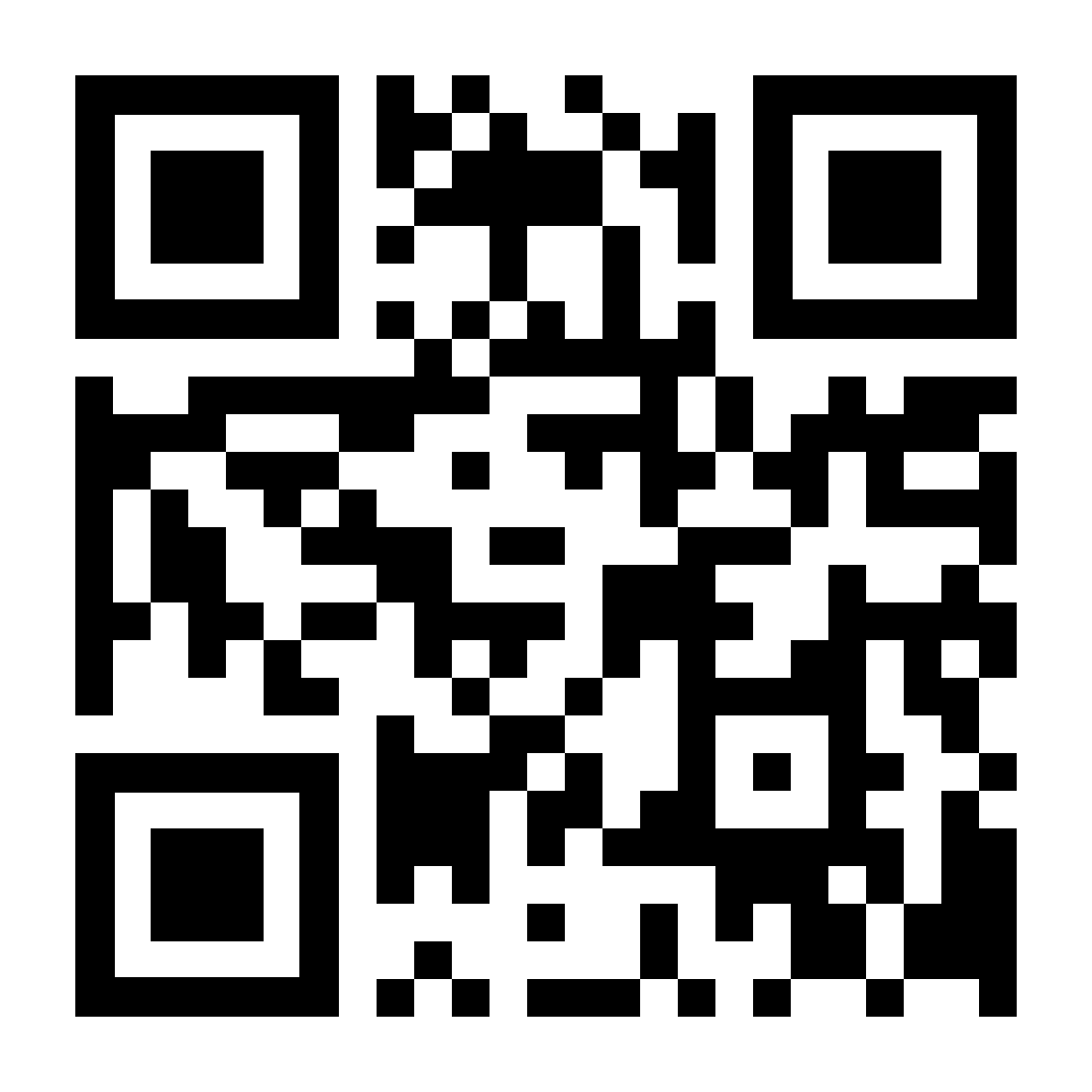          		9 Beehive Place| Cockeysville, Maryland 21030 | 504-289-7988 | joshuahoward87@yahoo.com
Relevant Work ExperienceAlight Solutions, Hunt Valley, Maryland                                                       	September 2016 – February 2020        IT Developer AnalystDeveloped services for proprietary software using Enterprise Java to help colleagues work more efficientlyWorked with colleagues to develop automated systems and help streamline several processes within the companySuccessfully analyzed data and developed extensive SQL queries in order to draw conclusions for managerial strategies and decision makingMaintained and Updated Client Service Portals using HTML, CSS, and JavaScriptCreated requirements and specification documents used for Application DevelopmentCollaborated with external IT departments of companies such as Microsoft, Cigna, and Aetna to troubleshoot technical issues Web By Howard LLC, Cockeysville, Maryland                                                         January 2016 – Present        Owner/Freelance Developer Developed HTML5, CCS3, SASS, and multiple JavaScript Frameworks to create websites for clientsCreated Logo and Branding designs for clients using Adobe Photoshop and Adobe IllustratorDeveloped scripts for platforms like Discord and Reddit using Python, JSON, and JavaScriptCreated image sprites and other assets to be used in various forms of media such as: Movies, YouTube Videos, and Video Games with Adobe After EffectsTexas Tech University Athletics, Lubbock, Texas                                            	October 2013 – December 2015	        IT Support Specialist AssistantMaintained user, group, and computer accounts via Active Directory (AD)Utilized AppleScript to create data back-ups of Apple Computer systems to our network storage drivesProvided Help Desk Support for both Hardware and SoftwareCoordinated with IT departments of companies such as ESPN, FOX, and Big 12 Sports in order to ensure successful technical operationsUsed Technical Writing skills to develop training materials and documentation on the proper usage of software            Freelance Web Developer, New Orleans, Louisiana                                                 August 2006 – August 2012	       Front Web Developer Designed and Developed dynamic and interactive websites that ensured high traffic, targeted audience views, and satisfactory user experienceUtilized knowledge of JavaScript frameworks such as jQuery to create Web Page AnimationsDeveloped ActionScript3 code to create interactive web pages within Adobe FlashCreated websites using Content Management Systems such as Joomla, WordPress, and DrupalUtilized knowledge of Search Engine Optimization to increase website traffic for clientsEducational experience	Texas Tech University, Lubbock, Texas	Bachelor of Science:  Applied Arts and Sciences			Graduation Date: December 2015 (GPA 3.5)Courses Taken:  Discrete Mathematics, Data Structures, Web Design Foundations, Concepts of Programming LanguagesOrganizations and Roles: Association of IT Professionals (AITP) – Lead Web Designer. Association of Computing Machinery (ACM) – Associate Applications Developer. Alpha Kappa Psi Fraternity – Web Developer and Secretary
 												       Delgado Community College, New Orleans, Louisiana 	Associate of Science:  Computer Information Technology		 Graduation Date: December 2011 (GPA 3.8)